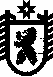 РЕСПУБЛИКА КАРЕЛИЯПРИОНЕЖСКИЙ МУНИЦИПАЛЬНЫЙ РАЙОНАДМИНИСТРАЦИЯ ДЕРЕВЯНСКОГО СЕЛЬСКОГО ПОСЕЛЕНИЯПОСТАНОВЛЕНИЕОт  02 декабря  2022 г.									№ 145-ПО проведении публичных слушанийпо проекту бюджета муниципального образования«Деревянское сельское поселение» на 2023 год     В соответствии с пунктами 3 и 4 статьи 28 Федерального закона Российской Федерации от 06.10.2003 г. № 131-ФЗ «Об общих принципах организации местного самоуправления в Российской Федерации», статьи 20 Устава Деревянского сельского поселения, Администрация Деревянского сельского поселения постановляет:Назначить публичные слушания по проекту решения «О проекте бюджета Деревянского сельского поселения на 2023 год» на 12 декабря 2022 года в 14.00 час. в здании Администрации Деревянского сельского поселения по адресу: с.Деревянное, ул. Пионерская, д. 25.Ознакомиться с материалами, содержащимися в проекте решения «О проекте бюджета Деревянского  сельского поселения на 2023 год» можно в помещении администрации Деревянского  сельского поселения по адресу: с.Деревянное, ул.Пионерская, д. 25, в рабочие дни с 09.00 до 15.00 (суббота и воскресенье выходные) и на сайте www.derevyannoe.ru в разделе проекты нормативно-правовых актов.Определить местом сбора предложений и замечаний по проекту решения «О проекте бюджета Деревянского сельского поселения на 2023 год» – помещение администрации Деревянского сельского поселения. Срок предоставления предложений и замечаний до 12 декабря 2022  года до 14.00ч.Настоящее постановление подлежит официальному опубликованию (обнародованию).       Глава Деревянского сельского поселения                       Романов А.В.     